宅地造成及び特定盛土等規制法施行規則様式第２４（第８７条関係）土石の堆積に関する工事の標識〔注意〕１　１欄の工事主，４欄の工事施行者又は５欄の現場管理者が法人であるときは，氏名は，当該法人の名称及び代表者の氏名を記入してください。２　２，３，９及び10欄は，許可証の交付を受けた工事においては，当該許可証の許可番号，許可期間をそれぞれ記入してください。土石の堆積に関する工事の許可又は届出済標識土石の堆積に関する工事の許可又は届出済標識土石の堆積に関する工事の許可又は届出済標識土石の堆積に関する工事の許可又は届出済標識１工事主の住所氏名見　取　図２許可番号第　　　　　号３許可又は届出年月日年　　月　　日４工事施行者の氏名５現場管理者の氏名６土石の堆積の最大堆積高さメートル７土石の堆積を行う土地の面積平方メートル８土石の堆積の最大堆積土量立方メートル９工事着手予定年月日年　　月　　日10工事完了予定年月日年　　月　　日11工事に係る問合せを受けるための工事関係者の連絡先12許可又は届出担当の都道府県部局名称連絡先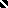 